昆八中2021-2022学年度上学期月考二平行高一化学答案一、选择题（共48分，共24题，每题2分）二、填空题（共52分，除特殊标注外每空2分）25.（12分）（1）    Ne    F2    Na    (各1分)（2）    NaOH    HClO4    Al(OH)3   (各1分) （3）HF（4）Na>Mg>Al>S>Cl（5）Al(OH)3+NaOH=NaAlO2+2H2O26.（12分）（1）MnO2+4H++2Cl-Mn2++Cl2↑+2H2O（2）饱和食盐水 浓硫酸(各1分)（3）E中布条不褪色，F中布条褪色     干燥氯气没有漂白性，氯气和水反应生成的次氯酸有漂白性（4）变蓝  Cl2+2OH-  =Cl-+ClO-+H2O27.（14分）（1）Fe2O3+6H+ = 2Fe3++3H2O（2）氢氧化钠溶液（3）生成白色沉淀，迅速变成灰绿色，最终变成红褐色      4Fe(OH)2+O2+2H2O = 4Fe(OH)3     隔绝空气（4）2Fe3++Cu=2Fe2++Cu2+    A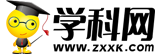 28、（14分）（1）    检查装置气密性    排出装置中的空气，防止CO2和水等杂质对后续实验的干扰    2NaHCO3Na2CO3+H2O+CO2↑    （2）    偏低    碱石灰    偏高        123456789101112DBADDBDDBDCB131415161718192021222324DDCCDDCACDCC